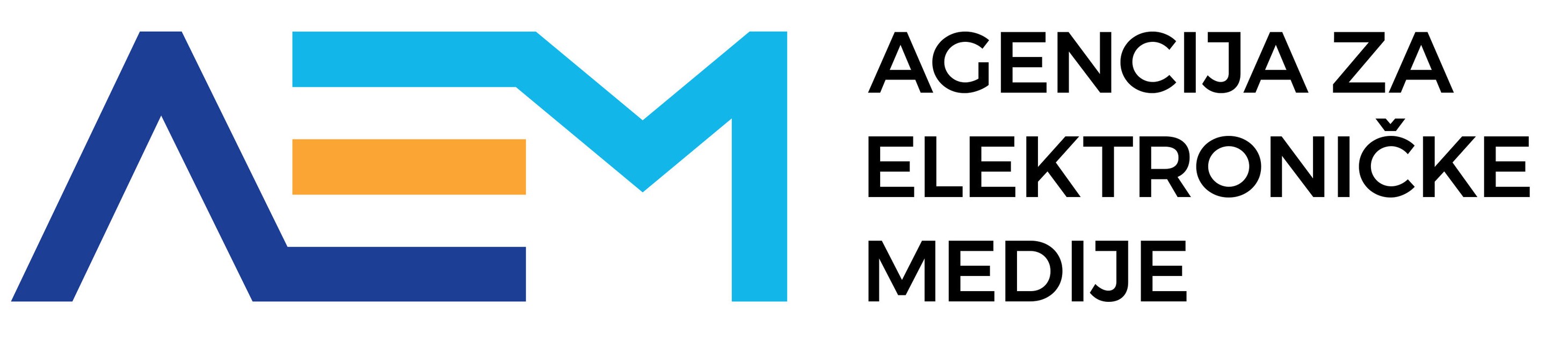 POZIV NA DOSTAVU PONUDEUSLUGA FIKSNE TELEFONIJE I INTERENETA Zagreb, prosinac 2021.1.PODACI O NARUČITELJUNaručitelj Agencija za elektroničke medije pokrenuo je nabavu usluge fiksne telefonije i interneta u postupku nabave jednostavne vrijednosti. Zakon o javnoj nabavi (NN br. 120/2016), sukladno članku 12. stavku 1.,  ne primjenjuje se na nabavu robe i usluga procijenjene vrijednosti bez PDV-a do 200.000,00 kuna, odnosno za nabavu radova do 500.000,00 kuna. Stoga na ovaj postupak nabave ne primjenjuje se niti postupak pravne zaštite pred Državnom komisijom za kontrolu postupaka javne nabave. Postupak se provodi sukladno Pravilniku o provedbi postupaka javne nabave jednostavne vrijednosti Agencije za elektroničke medije. Osnovni podaci:Naziv Naručitelja:                          Agencija za elektroničke medijeSjedište:                                          Jagićeva 31, ZagrebBroj telefona:                                 01/ 4882 610OIB Naručitelja:                             35237547014 Podaci o osobi ili službi zaduženoj za komunikaciju s ponuditeljima:Osoba zadužena za komunikaciju s ponuditeljima za pitanja u vezi poziva na dostavu ponude je Marijana Lalić, marijana.lalic@aem.hr. Osoba zadužena za tehnički dio dokumentacije je Josip Marušić, josip.marusic@aem.hr.Evidencijski broj nabave  BN  4/22Vrsta postupka nabavePostupak jednostavne nabave s ciljem sklapanja ugovora o nabavi usluge.Procijenjena vrijednost nabave bez PDV-aProcijenjena vrijednost nabave bez PDV-a iznosi 56.000 kuna PODACI O PREDMETU NABAVEOpis predmeta nabavePredmet nabave je: Nabava usluga fiksne telefonije i internetaGrupa  predmeta nabavePredmet nabave nije podijeljen na grupe. Nudi se cjelokupan predmet nabave.Količina predmeta nabaveKoličina predmeta nabave je okvirna. Stvarna nabavljena količina usluge temeljem sklopljenog ugovora o javnoj nabavi može biti veća ili manja od okvirne količine.Tehnička specifikacija/troškovnikOpis predmeta nabave, količine i tehničke specifikacije predmeta nabave opisani su u IZJAVI O TEHNIČKIM ZNAČAJKAMA PREDMETA NABAVE i TROŠKOVNIKU koji su sastavni dio ovog Poziva.Mjesto pružanja uslugaLokacije Naručitelja nalaze se  na slijedećim adresama:- Zagreb, Jagićeva 31- Zagreb, Ilica 109Mjesto isporuke usluge je na lokacijama naručitelja navedenim u prilogu POPIS LOKACIJA koji je sastavni dio ovog Poziva.Vrsta ugovora    Ugovor o javnoj nabavi uslugaRok pružanja usluga i trajanje ugovoraUgovor se sklapa na razdoblje od 12 mjeseci.Ponuditelj se obvezuje da će početi s pružanjem usluge najkasnije u roku od 30 dana po sklapanju godišnjeg ugovora o javnoj nabavi usluge.Dostava računa   Plaćanje će biti izvršeno u roku od 60 dana od dana ispostave računa za obavljenu usluguUVJETI NABAVEObvezni razlozi isključenja ponuditelja, te dokumenti kojima ponuditelj dokazuje da ne postoje razlozi za isključenje3.1.1. ako je gospodarski subjekt ili osoba ovlaštena po zakonu za zastupanje gospodarskog subjekta pravomoćno osuđena za bilo koje od sljedećih kaznenih djela odnosno za odgovarajuća kaznena djela prema propisima države sjedišta gospodarskog subjekta ili države čiji je državljanin osoba ovlaštena po zakonu za zastupanje gospodarskog subjekta:a) prijevara (članak 236.), prijevara u gospodarskom poslovanju (članak 247.), primanje mita u gospodarskom poslovanju (članak 252.), davanje mita u gospodarskom poslovanju (članak 253.), zlouporaba u postupku javne nabave (članak 254.), utaja poreza ili carine (članak 256.), subvencijska prijevara (članak 258.), pranje novca (članak 265.), zlouporaba položaja i ovlasti (članak 291.), nezakonito pogodovanje (članak 292.), primanje mita (članak 293.), davanje mita (članak 294.), trgovanje utjecajem (članak 295.), davanje mita za trgovanje utjecajem (članak 296.), zločinačko udruženje (članak 328.), i počinjenje kaznenog djela u sastavu zločinačkog udruženja (članak 329.) iz Kaznenog zakona,b) prijevara (članak 224.), pranje novca (članak 279.), prijevara u gospodarskom poslovanju (članak 293.), primanje mita u gospodarskom poslovanju (članak 294.a), davanje mita u gospodarskom poslovanju (članak 294.b), udruživanje za počinjenje kaznenih djela (članak 333.), zlouporaba položaja i ovlasti (članak 337.), zlouporaba obavljanja dužnosti državne vlasti (članak 338.), protuzakonito posredovanje (članak 343.), primanje mita (članak 347.) i davanje mita (članak 348.) iz Kaznenog zakona ( „NN, br. 110/97., 27/98., 50/00., 129/00., 111/03., 190/03., 105/04., 84/05., 71/06., 110/07., 152/08., 57/11., 77/11. i 143/12.),Za potrebe utvrđivanja okolnosti iz točke 1. gospodarski subjekt u ponudi za sudjelovanje dostavlja izjavu. Izjavu daje osoba po zakonu ovlaštena za zastupanje gospodarskog subjekta. Izjava na smije biti starija od tri mjeseca računajući od dana početka postupka javne nabave. Odgovarajućom izjavom smatrat će se i popunjena izjava iz Obrasca izjave za nekažnjavanje ovog Poziva. U slučaju zajednice ponuditelja okolnosti iz ove točke utvrđuju se za sve članove zajednice pojedinačno.3.1.2. ako gospodarski subjekt nije  ispunio obvezu plaćanja dospjelih poreznih obveza i obveza za mirovinsko i zdravstveno osiguranje, osim ako je gospodarskom subjektu sukladno posebnim propisima odobrena odgoda plaćanja navedenih obveza primjerice u postupku predstečajne nagodbe.Za potrebe dokazivanja ovih okolnosti gospodarski subjekt dužan je u ponudi dostaviti:potvrdu porezne uprave o stanju duga o stanju duga koja ne smije biti starija od 30 dana računajući od dana slanja ovog poziva na dostavu ponuda ili važeći jednakovrijedni dokument nadležnog tijela države sjedišta gospodarskog subjekta.U slučaju zajednice ponuditelja okolnosti iz ove točke utvrđuju se za sve članove zajednice pojedinačno.3.1.3. ako je dostavio lažne podatke pri dostavi dokumenataU slučaju postojanja sumnje u istinitost podataka u priloženim dokumentima ili izjavama gospodarskih subjekata naručitelj se može obratiti nadležnim tijelima radi dobivanja informacija o situaciji tih subjekata, a u slučaju da se radi o gospodarskom subjektu sa sjedištem u drugoj državi Naručitelj može zatražiti suradnju nadležnih vlasti.ODREDBE O SPOSOBNOSTI PONUDITELJAPravna i poslovna sposobnost4.1.1. upis u sudski, obrtni, strukovni ili drugi odgovarajući registar države sjedišta gospodarskog subjekta. Radi dokazivanja pravne i poslovne sposobnosti ponuditelj je dužan dostaviti Izvod iz poslovnog, sudskog (trgovački), strukovnog, obrtnog ili drugog odgovarajućeg registra kojim ponuditelj dokazuje da je upisan u registar za djelatnosti predmetne nabave. Izvod iz poslovnog, sudskog (trgovačkog), strukovnog, obrtnog ili drugog odgovarajućeg registra ne smije biti stariji od 3 (tri) mjeseca računajući od dana početka postupka javne nabave.4.1.2. Potvrda o primitku prethodne obavijesti da je obavijestio Hrvatsku agenciju za mrežne djelatnosti - HAKOM o svojoj namjeri obavljanja djelatnosti i davanja usluga u nepokretnoj elektroničkoj komunikacijskoj mreži.Pravila dostavljanja dokumenataSve potrebne dokumente ponuditelji mogu dostaviti u neovjerenoj preslici pri čemu se neovjerenom preslikom smatra i neovjereni ispis elektroničke isprave. Naručitelj može nakon zaprimanja ponuda zatražiti dostavu izvornika ili ovjerenih preslika svih dokumenata koji su bili traženi.Ako najpovoljniji ponuditelj u danom roku ne dostavi sve tražene izvornike ili ovjerene preslike dokumenata naručitelj će isključiti takvog ponuditelja odnosno odbiti njegovu ponudu.PODACI O PONUDISadržaj ponude1. popunjen ponudbeni list2. izjave3. dokumente kojima ponuditelj dokazuje da ne postoje obvezni razlozi isključenja4. tražene dokaze sposobnosti5. popunjeni troškovnikNačin izradePonuda se uvezuje na način da se onemogući naknadno vađenje ili umetanje listova. Način dostave i postupak zaprimanja ponude Ponuda se dostavlja na Ponudbenom listu i Troškovniku iz dijela I. i II. ovog Poziva na dostavu ponude, a koje je potrebno ispuniti i potpisati od strane ovlaštene osobe ponuditelja. Naručitelj neće prihvatiti ponudu koja ne ispunjava uvjete i zahtjeve vezane uz predmet nabave iz ovog Poziva na dostavu ponude. Molimo da Vašu ponudu dostavite:  rok za dostavu ponude: ponudu je potrebno dostaviti do 12:00 sati dana 17.12.2021. . način dostave ponude: poštom ili osobno s naznakom na omotnici: Agencija za elektroničke medijeJagićeva 31, 10000 ZagrebPONUDA Nabava usluga fiksne telefonije i interneta 4/22, s naznakom „NE OTVARAJ“Otvaranje ponuda nije javno. Način određivanja cijene ponudePonuditelj popunjava ponudbeni list upisujući cijenu ponude (na dvije decimale) brojkama i slovima koje moraju biti izražene bez PDV-a, zasebno iznos PDV-a i sveukupnu cijenu s PDV-om. Ponuditelj popunjava troškovnik upisujući iznose brojkama. Cijene se upisuju na dvije decimale, osim jediničnih cijena prometa (1 sekunda i uspostava poziva) koje se mogu iskazati na više od dvije decimale. U cijenu trebaju biti uračunati svi zavisni troškovi, izdaci i sve druge pristojbe, takse i ostala davanja koja je ponuditelj dužan platiti iz bilo kojeg razloga.Cijena se izražava u kunama.Cijena je nepromjenjiva za cijelo vrijeme trajanja ugovoraKriterij za odabir ponude  Najniža cijenaJezik i pismo ponude  Ponuda se sastavljana hrvatskom jeziku i latiničnom pismu.Rok valjanosti ponude   90 dana od dana određenog za dostavu ponude.PONUDBENI LISTPREDMET NABAVE: USLUGA USLUGA FIKSNE TELEFONIJE I NTERENETA NARUČITELJ:            Agencija za elektroničke medije, OIB 35237547014, Jagićeva 31, ZagrebEVIDENCIJSKI BROJ NABAVE: BN-4/22ODGOVORNA OSOBA NARUČITELJA: Josip PopovacNAZIV PONUDTELJA: ________________________________________________________ ADRESA: ____________________________________________________________________OIB: _______________________________________________________________________BROJ RAČUNA (IBAN): ________________________________________________________BIC (SWIFT) I/ILI NAZIV POSLOVNE BANKE: _______________________________________PONUDITELJ JE U SUSTAVU PDV-a (zaokružiti):             DA - NEADRESA ZA DOSTAVU POŠTE: __________________________________________________E-pošta: ____________________________________________________________________KONTAKT OSOBA: ____________________________________________________________TELEFON: ___________________________________________________________________TELEFAX: ___________________________________________________________________ROK VALJANOSTI PONUDE:      Minimalno 90 dana od roka za dostavu ponude BROJ PONUDE:  ______________________________________________________________DATUM PONUDE:_____________________________________________________________CIJENA PONUDE (u kunama bez PDV-a):__________________________________________PDV:_______________________________________________________________________CIJENA PONUDE (u kunama s PDV-om):__________________________________________						                                                    ________________________________________                                                                                          (Ovjerava odgovorna osoba ponuditelja)Ponudbeni list potrebno je prilagoditi u slučaju zajednice ponuditelja i podizvoditeljaAko ponuditelj nije u sustavu PDV-a ili je predmet nabave oslobođen poreza na dodanu vrijednost, na mjesto predviđeno za upis cijene ponude s PDV-om, upisuje se isti iznos kao što je upisan na mjestu preedviđenom za upis cijene ponude bez poreza na dodanu vrijednost, a mjesto predviđeno za upis iznosa PDV-a ostavlja se prazno.Obrazac izjave o korisničkoj službi__________________________________________________________________________(Puni naziv , sjedište i OIB   Ponuditelja)I Z J A V AOvim izjavljujemo da osiguravamo korisničku službu za prijavu kvara, smetnji i ostalih problema 24 sata dnevno, 7 dana u tjednu, 365 dana u godini.  Telefonski broj korisničke službe: ___________________________E-pošta korisničke službe:  ________________________________Obrazac izjave o stalnom agentu__________________________________________________________________________(Puni naziv , sjedište i OIB   Ponuditelja)I Z J A V AOvim izjavljujemo da osiguravamo vlastitog stalnog agenta i njegovu zamjenu za svu potrebnu podršku i informacije korisniku.Stalni agent (ime i prezime ): ______________________________Direktni broj mobilnog telefona: ____________________________Direktni broj fiksnog telefona: _____________________________Direktna e-pošta: _______________________________________Zamjena (ime i prezime): _________________________________Direktni broj mobilnog telefona: _____________________________Direktni broj fiksnog telefona: _____________________________Direktna e-pošta: _________________________________________IZJAVAkojom ja                  _______________________      iz       _______    ________________________            (ime i prezime)             (prebivalište i adresa stanovanja)broj osobne iskaznice            _________________    izdane od   ___________________________          kao osoba koja sam član upravnog, upravljačkog ili nadzornog tijela ili imam ovlasti zastupanja, donošenja odluka ili nadzora gospodarskog subjekta koji ima poslovni nastan u Republici Hrvatskoj i koja sam državljanin Republike Hrvatske:____________________________________________________________________________________________________________________________________________________________________________  (naziv i sjedište gospodarskog subjekta, OIB)pod materijalnom i kaznenom odgovornošću izjavljujem za sebe i za gospodarski subjekt, da nisam osuđen niti je gospodarski subjekt osuđen pravomoćnom presudom za:sudjelovanje u zločinačkoj organizaciji, na temeljučlanka 328. (zločinačko udruženje) i članka 329. (počinjenje kaznenog djela u sastavu zločinačkog udruženja)Kaznenog zakonačlanka 333. (udruživanje za počinjenje kaznenih djela), iz Kaznenog zakona („Narodne novine“, br. 110/97.,27/98., 50/00., 129/00., 51/01., 111/03., 190/03., 105/04., 84/05., 71/06., 110/07., 152/08., 57/11., 77/11. i 143/12.)korupciju, na temeljučlanka 252. (primanje mita u gospodarskom poslovanju), članka 253. (davanje mita u gospodarskom poslovanju), članka 254. (zlouporaba u postupku javne nabave), članka 291. (zlouporaba položaja i ovlasti), članka 292. (nezakonito pogodovanje), članka 293. (primanje mita), članka 294. (davanje mita), članka 295. (trgovanje utjecajem) i članka 296. (davanje mita za trgovanje utjecajem) Kaznenog zakonačlanka 294.a (primanje mita u gospodarskom poslovanju), članka 294.b (davanje mita u gospodarskom poslovanju), članka 337. (zlouporaba položaja i ovlasti), članka 338. (zlouporaba obavljanja dužnosti državne vlasti), članka 343. (protuzakonito posredovanje), članka 347. (primanje mita) i članka 348. (davanje mita) iz Kaznenog zakona („Narodne novine“, br. 110/97., 27/98., 50/00., 129/00., 51/01., 111/03., 190/03., 105/04., 84/05., 71/06., 110/07., 152/08., 57/11., 77/11. i 143/12.)prijevaru, na temeljučlanka 236. (prijevara), članka 247. (prijevara u gospodarskom poslovanju), članka 256. (utaja poreza ili carine) i članka 258. (subvencijska prijevara) Kaznenog zakonačlanka 224. (prijevara), članka 293. (prijevara u gospodarskom poslovanju) i članka 286. (utaja poreza i drugih davanja) iz Kaznenog zakona („Narodne novine“, br. 110/97., 27/98., 50/00., 129/00., 51/01., 111/03., 190/03., 105/04., 84/05., 71/06., 110/07., 152/08., 57/11., 77/11. i 143/12.)terorizam ili kaznena djela povezana s terorističkim aktivnostima, na temeljučlanka 97. (terorizam) članka 99. (javno poticanje na terorizam), članka 100. (novačenje za terorizam), članka 101. (obuka za terorizam) i članka 102. (terorističko udruženje) Kaznenog zakonačlanka 169. (terorizam), članka 169.a (javno poticanje na terorizam) i članka 169.b (novačenje i obuka za terorizam) iz Kaznenog zakona („Narodne novine“, br. 110/97., 27/98., 50/00., 129/00., 51/01., 111/03., 190/03., 105/04., 84/05., 71/06., 110/07., 152/08., 57/11., 77/11. i 143/12.)pranje novca ili financiranje terorizma, na temeljučlanka 98. (financiranje terorizma) i članka 265. (pranje novca) Kaznenog zakonačlanka 279. (pranje novca) iz Kaznenog zakona („Narodne novine“, br. 110/97., 27/98., 50/00., 129/00.,51/01., 111/03., 190/03., 105/04., 84/05., 71/06., 110/07., 152/08., 57/11., 77/11. i 143/12.)dječji rad ili druge oblike trgovanja ljudima, na temeljučlanka 106. (trgovanje ljudima) Kaznenog zakonačlanka 175. (trgovanje ljudima i ropstvo) iz Kaznenog zakona („Narodne novine“, br. 110/97., 27/98., 50/00.,129/00., 51/01., 111/03., 190/03., 105/04., 84/05., 71/06., 110/07., 152/08., 57/11., 77/11. i 143/12.), iliodnosno za odgovarajuća kaznena djela prema propisima države sjedišta gospodarskog subjekta ili države iz koje dolazim.U _____________________ ,  ______________                 (mjesto)                  (datum)(M.P.)	____________________________________(potpis i pečat)IZJAVA O TEHNIČKIM ZNAČAJKAMA PREDMETA NABAVEDa bi ponuda bila pravilna, ponuditelj mora odgovoriti potvrdno (isključivo upisom ključne riječi 'DA') na sva pitanja iz Izjave o tehničkim značajkama predmeta nabave Ponuditelj koji na barem jedno pitanje odgovori negativno (upisom riječi 'NE'), ili odgovori bilo kako drugačije osim potvrdno, ili propusti odgovoriti na pojedino pitanje navedeno u Izjavi o tehničkim značajkama predmeta nabave, bit će isključen iz postupka nabave. Sve značajke i mogućnosti iz Izjave o tehničkim značajkama predmeta nabave su uključene u cijene iz Troškovnika, odnosno ponuditelj ih neće posebno naplatiti.NapomenaOdgovori navedeni u Listi suglasnosti moraju se poštivati do kraja i kroz sve vrijeme trajanja potpisanog ugovora. Ukoliko se dogodi da nakon potpisa ugovora sa odabranim Ponuditeljem tijekom trajanja ugovora, dokaže da ponuđene odgovore iz Liste suglasnosti ponuditelj ne ispunjava ili nije u mogućnosti izvršiti, naručitelj zadržava pravo naplate iz jamstva za uredno ispunjenje ugovora, jednostranog raskida ugovora o Javnoj nabavi bez otkaznog roka, kao i mogućnost bezuvjetnog isključenja iz danjih nabava.Ponuditelj svojim potpisom garantira ispunjenje traženi uvjeta iz ovog opisa usluga.POPIS LOKACIJA Usluge se isporučuju na slijedećim lokacijama:*Interno spojeni na telefonsku centralu Panasonic TDA15, prema vani se koriste dvije numerirane linije, dvije linije za fax i jedna linija za potrebe vatrodojaveTROŠKOVNIKPonuditelj nudi cijene Predmeta nabave putem ovog Troškovnika, te je obvezan nuditi, odnosno ispuniti sve stavke Troškovnika. Nije prihvatljivo precrtavanje ili korigiranje zadane stavke Troškovnika.Priključna pristojba (jednokratno)Mjesečna naknada 1Pet telefona Panasonic KX-HDV130 ili slični za potrebe centrex rješenja*Uspostava poziva se ne naplaćuje. Vremenska obračunska jedinica je 1 sekunda.
Vrijeme A: radnim danom 07:00 – 19:00
Vrijeme B: radnim danom 19:00 – 07:00, subotom, nedjeljom te državnim praznicima i blagdanima
Zona 1 - Fiksne destinacije
Austrija, Belgija, Bosna i Hercegovina, Crna Gora, Češka, Danska, Estonija, Finska, Francuska, Grčka, Irska, Italija, Lihtenštajn, Luksemburg, Mađarska, Nizozemska, Norveška, Njemačka, Poljska, Portugal, Slovačka, Slovenija, Srbija, Španjolska, Švedska, Švicarska, Vatikan, Velika Britanija.
Zona 1 - Mobilne destinacije A
Austrija, Bosna i Hercegovina, Crna Gora, Češka, Danska, Finska, Irska, Italija, Luksemburg, Mađarska, Norveška, Njemačka, Slovačka, Srbija.Zona 1 - Mobilne destinacije B
Belgija, Estonija, Francuska, Grčka, Lihtenštajn, Nizozemska, Poljska, Portugal, Slovenija, Španjolska, Švedska, Švicarska, Velika
Britanija.
Zona 2
Albanija, Andora, Bjelorusija, Bugarska, Cipar, Djevičansko Otočje (SAD), Island, Izrael, Japan, Kanada, Kina, Latvija, Litva,
Makedonija, Malta, Moldavija, Monako, Rumunjska, Rusija, SAD, Turska, Ukrajina.
Zona 3
Aljaska, Alžir, Argentina, Australija, Bahrein, Brazil, Egipat, Filipini, Gibraltar, Gruzija, Havaji, Hong Kong, Južna Koreja,
Južnoafrička Republika, Kuvajt, Libija, Maroko, Meksiko, Novi Zeland, Portoriko, Saudijska Arabija, Singapur, Tajland, Tajvan.
Zona 4
Angila, Angola, Antigva i Barbuda, Armenija, Aruba, Australski eksterni teritorij, Azerbajdžan, Bahamski Otoci, Bangladeš,
Barbados, Belize, Benin, Bermuda, Bocvana, Bolivija, Brunei Darusalam, Burkina Faso, Burundi, Butan, Centralnoafrička
Republika, Čile, Diego Garcia, Djevičansko Otočje (VB), Dominika, Dominikanska Republika, DR Kongo, Ekvador, Ekvatorijalna
Gvineja, Eritreja, Fidži, Francuska Gvajana, Francuska Polinezija, Gabon, Gambija, Gana, Grenada, Guam, Gvadelupa,
Gvatemala, Gvineja, Honduras, Indija, Indonezija, Iran, Jamajka, Jemen, Jordan, Kajmanski Otoci, Kamerun, Katar,
Kazahstan, Kenija, Kirgistan, Kolumbija, Kongo, Kostarika, Laos, Lesoto, Libanon, Liberija, Madagaskar, Makao, Malavi,
Malezija, Mali, Marijanski Otoci, Martinik, Mauricijus, Mauritanija, Mianmar, Mongolija, Montserat, Mozambik, Namibija,
Nepal, Niger, Nigerija, Nikaragva, Nizozemski Antili, Nova Kaledonija, Pakistan, Palestina, Panama, Paragvaj, Peru, Reunion, Ruanda, Salvador, Sejšeli, Senegal, Siera Leone, Šri Lanka, Sudan, Surinam, Sveti Kristofer i Nevis, Sveti Pierre i Miquelon, Sveti Vincent i Grenadine, Svazi, Tadžikistan, Tanzanija, Togo, Trinidad i Tobago, Tunis, Turkmenistan, Turks i Caicos, Uganda, Ujedinjeni Arapski Emirati, Urugvaj, Uzbekistan, Venezuela, Vijetnam, Zambija.
Zona 5
Afganistan, Američka Samoa, Ascension, Čad, Džibuti, Etiopija, Falklandski Otoci, Farski Otoci, Grenland, Gvajana, Gvineja Bisao, Haiti, Irak, Kambodža, Kiribati, Kuba, Cookovi Otoci, Maldivi, Maršalski Otoci, Mayotte i Komori, Mikronezija, Nauru, Niue Otoci, Norfolk Otoci, Obala Slonovače, Oman, Palau, Papua Nova Gvineja, Sao Tome i Principe, Sirija, Sjeverna Koreja, Solomonski Otoci, Somalija, Sveta Helena, Sveta Lucija, Thuraya, Tokelu Otoci, Tonga, Tuvalu, Valis i Futuna, Vanuatu, Zapadna Samoa, Zelenortski Otoci, Zimbabve.
Zona 6
EMSAT, Istočni Timor, Iridium, INMARSAT (A, Aero, B, M, Mini M), INMARSAT ISDN Usluge poziva   U tablici su prikazane prosječne mjesečne količine, a obračunavati će se stvarno utrošene mjesečne količine.Troškovnik telekomunikacijskih usluga - rekapitulacija(mjesto i datum)(pečat)(potpis ovlaštene osobe Ponuditelja)(mjesto i datum)(pečat)(potpis ovlaštene osobe Ponuditelja)BrojZahtijevana značajka, tražena mogućnostDA/NETehničke mogućnosti1Omogućeno prolazno biranje, odnosno direktno pozivanje brojeva unutar centrale bez posredovanja operatera2Pristup na Internet preko optičkog voda. Mogućnost povećanja brzine pristupa bez dodatnog ulaganja u infrastrukturu i korisničku opremu3Pružanje usluge prema svim nepokretnim  i pokretnim mrežama4Pružanje usluge  međunarodnog telefonskog prometa5Mogućnost zabrane poziva prema inozemstvu.6Ponuditelj će osigurati nepromjenljivost brojeva koji se koriste u trenutku sklapanja ugovora Odražavanje i nadzor7Ponuditelj ima dvije kontakt osobe za svu potrebnu podršku i informacije Korisniku :  Vlastiti stalni agent i njegova zamjena te organizirana zamjena u slučaju zauzetosti ili spriječenosti istih8Ponuditelj ima korisničku službu za prijavu kvara,smetnji i ostalih problema na telefonski broj i na e-poštu i to 24 sata dnevno, 7 dana tjedno, 365 dana u godini.9Ponuditelj ima osiguranu stručna i tehnička podršku 24 sata na dan, 7 dana tjedno, 365 dana u godini (uključujući nedjelje, praznike i blagdane)10U slučaju radova na TK mreži i opremi, koji će prouzročiti prekide u radu naručenih usluga,  ponuditelj obavještava naručitelja minimalno tri dana unaprijed11Svojim sustavom za nadzor Ponuditelj osigurava mjerenje funkcionalnosti isporučene usluge te nadzor i otklon pogrešakaObračun i cijena12U cijenu usluge uključena je sva potrebna oprema, instalacija, konfiguracija i održavanje iste13Obračunska jedinica za govorne usluge u nacionalnom i međunarodnom prometu je 1 sekunda, od početka uspostave poziva14Dostava računa, specifikacija potrošnje i informacija o prometu u elektroničkom obliku kao PDF zapis.15Isporučitelj će ispostaviti jedan zajednički račun za obje Naručiteljeve lokacije16Implementacija usluga traženih u dokumentaciji neće iziskivati dodatne troškove i ulaganja u opremu od strane Naručitelja17Mjesečna naknada uključuje osiguranje i održavanje opreme18Upravljanje uslugama i nadzor troškova putem Interneta i web sučelja.19Obavijest o cijeni poziva za potrebe tarifiranjaRokovi20Uslugu prijenosa govora u fiksnoj mreži može se bezuvjetno realizirati najkasnije u roku od 30 dana od dana potpisa ugovora za sve lokacije21Uslugu prijenosa govora u fiksnoj mreži može se bezuvjetno realizirati s prekidom usluge manjim od 4 sata od trenutka isključenja s postojeće mreže po pojedinom priključku tj. kanalu.(mjesto i datum)(pečat)(potpis ovlaštene osobe Ponuditelja)UslugaAdresa instalacije19 telefonskih kanala*Jagićeva 31Internet pristup putem optike, brzina minimalno 200/200 Mbps (flat rate) s uključenih šest fiksnih IP adresaJagićeva 316 telefonskih kanala (centrex)Ilica 109Internet pristup putem optike, brzina miniamlno 50/20 Mbps(flat rate)Ilica 109Mjesto Ulica Usluga Priključna pristojbaZagreb Jagićeva 31 Internet pristup putem optike, brzina 200/200 Mbps (flat rate) s  uključenih šest fiksnih IP adresaZagrebIlica 109Internet pristup putem optike, brzina 50/20 Mbps(flat rate)Mjesto Ulica Broj telefonskih kanalaPriključne pristojbeZagreb Jagićeva 31 19Zagreb Ilica 109 6 Mjesto Ulica Usluga JEDINIČNA CIJENA
 (bez PDV-a)Broj mjeseciUkupno bez PDVa Zagreb Jagićeva 31 Internet pristup putem optike, brzina 200/200 Mbps (flat rate) s uključenih šest fiksnih IP adresa12ZagrebIlica 109Internet pristup putem optike, brzina 50/20 Mbps(flat rate)12Mjesto Ulica Broj telefonskih kanalaJEDINIČNA CIJENA
 (bez PDV-aBroj mjeseciUkupno bez PDVaZagreb Jagićeva 31 1912Zagreb Ilica 109 6 12Najam potrebne opreme1Najam potrebne opreme1Najam potrebne opreme112Promet prema međunarodnim mrežama Vrijeme
pozivaCijena
(kn/min) Zona 1Fiksne destinacije 0 – 24 Mobilne destinacije A 0 – 24 Mobilne destinacije B 0 – 24 Zona 2Sve destinacije 0 – 24 Zona 3Sve destinacije 0 – 24 Zona 4Sve destinacije 0 – 24 Zona 5Sve destinacije 0 – 24 Zona 6EMSAT, Istočni Timor, Iridium 0 – 24 INMARSAT (A, B, M, Aero, Mini M) 0 – 24 INMARSAT ISDN 0 – 24 Promet u nacionalnim mrežamaVrijeme
pozivaCijena
(kn/min) Pozivi prema hrvatskim fiksnim mrežama *Vrijeme A Pozivi prema hrvatskim fiksnim mrežama *Vrijeme B Pozivi prema mobilnoj mreži  operatera0 – 24 Pozivi prema drugim hrvatskim mobilnim mrežama 0 – 24 USLUGAJED. MJEREJEDINIČNA CIJENA
 (bez PDV-a)MJESEČNA KOLIČINAKOLIČINA UKLJUČENA U MJESEČNU NAKNADUBROJ MJESECIUKUPNA CIJENA
 u kn (bez PDV-a)USLUGAJED. MJEREabcde=a*(b-c)*dNacionalne nepokretne mrežeNacionalne nepokretne mrežeNacionalne nepokretne mrežeNacionalne nepokretne mrežeNacionalne nepokretne mrežeNacionalne nepokretne mrežeNacionalne nepokretne mrežePozivi prema nacionalnim fiksnim mrežama, obračunska jedinica je 1 sec. od početka uspostave poziva (Vrijeme A)min30012Pozivi unutar fiksnog VPNa, obračunska jedinica je 1 sec. od početka uspostave pozivamin25012Nacionalne pokretne mrežeNacionalne pokretne mrežeNacionalne pokretne mrežeNacionalne pokretne mrežeNacionalne pokretne mrežeNacionalne pokretne mrežeNacionalne pokretne mrežePozivi prema nacionalnim pokretnim mrežama operatera,obračunska jedinica je 1 sec. od početka uspostave pozivamin5012Pozivi prema ostalim nacionalnim pokretnim mrežama,obračunska jedinica je 1 sec. od početka uspostave pozivamin25012Međunarodne nepokretne i pokretne mrežeMeđunarodne nepokretne i pokretne mrežeMeđunarodne nepokretne i pokretne mrežeMeđunarodne nepokretne i pokretne mrežeMeđunarodne nepokretne i pokretne mrežeMeđunarodne nepokretne i pokretne mrežeMeđunarodne nepokretne i pokretne mrežePozivi prema međunarodnim nepokretnim mrežama Zona 1(min3012Pozivi prema međunarodnim pokretnim mrežama Zona 1, mobilne destinacije Amin3012UKUPNOUKUPNOUKUPNOUKUPNOUKUPNOUKUPNOUKUPNO Telekomunikacijske uslugeIZNOS (kn)UKUPNO - Priključne pristojbe :UKUPNO - Mjesečne naknade :UKUPNO.- Usluge poziva :UKUPNO Telekomunikacijske usluge bez PDV-a :PDV (kn) :UKUPNO Telekomunikacijske usluge sa PDV-om :(mjesto i datum)(pečat)(potpis ovlaštene osobe Ponuditelja)